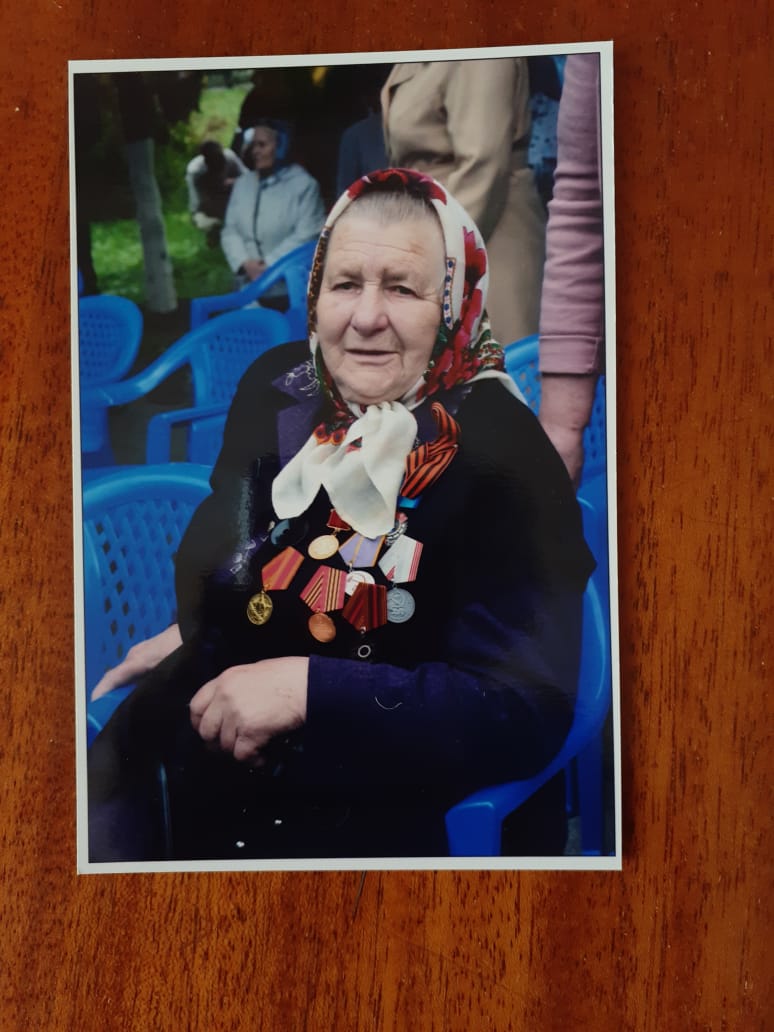 Головкина Зоя Прокофьевна06.03.1931 г.